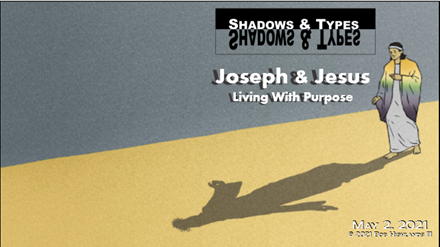 It is always about Jesus¨ Luke 24:27—“Beginning at Moses and all the Prophets, [Jesus] expounded to them in all the Scriptures the things concerning ______________.”¨ Luke 24:44—“[Jesus] said, ‘All things must be fulfilled which were written in the Law of Moses and the Prophets and the Psalms concerning _______ .’”¨ John 5:39, 46—”You search the Scriptures, for in them you think you have eternal life; and these are they which testify of _______ …For if you believed Moses, you would believe Me; for he wrote about _______ .”¨ Hebrews 10:7—“[Jesus said,] ‘Behold, I have come—in the volume of the book it is written of _______ .’Genesis 37.12-28Joseph the Shadow
Jesus the Savior ¨ Joseph is the ________ son of Jacob (90 Yrs. old) and the _____ son of Rachel. ¨ Joseph is Jacob’s favorite son, and everyone knows it. He gets a _________ of many colors to prove it.¨ Joseph is taken to _________ where he has a long and righteous life.¨ ______ years later his family moves to _________ because of a famine & becomes slaves.¨ The ______ tribes of Israel come from the _______________ of Jacob.¨ FAST-FORWARD _________ years and from this nation comes _________ the Savior of all.Joseph the Shadow & Jesus the Savior Both Sent by their Father¨ Then [Joseph’s] brothers went to feed their _________ flock in Shechem. And [Jacob] said to Joseph, “Are not your brothers feeding the flock in Shechem? Come, I will _________ you to them.”
So he said to him, “Here I am.”
Then he said to him, ‘Please go and see if it is well with your brothers and well with the flocks, and bring back word to me.’ So he _________ him out of the Valley of Hebron, and he went to Shechem.”   Genesis 37:12–14¨ Joseph was _________ by his _________ ¨ “…anyone who welcomes me welcomes not only me but also my _________ who _________ me.“ Mark 9.37¨ Jesus was _________ by his _________ Joseph the Shadow & Jesus the Savior Both Seeking the Lost¨ Now a certain man found him, and there he was, wandering in the field. And the man asked him, saying, “What are you _____________ ?”
So he said, “I am _____________ my brothers. Please tell me where they are feeding their flocks.”  Genesis 37.15-18¨ Joseph was _____________ his LOST brothers¨ The Son of Man has come to _____________ and to save that which was _____________ .” Luke 19.10 (Story of Lost sheep)¨ Jesus is _____________ those who are _____________ in sin.Joseph the Shadow & Jesus the Savior Both Rejected and Plotted Against¨ Then they said to one another, “Look, this dreamer is coming! Come therefore, let us now _____________ him and cast him into some pit; and we shall say, ‘Some wild beast has devoured him.’ We shall see what will become of his dreams!” Genesis 37:19–20¨ Plotted to _____________ Joseph ¨ Then, from that day on, they _____________ to put [Jesus] to _____________ .” John 11.53¨ Plotted to _____________ Jesus.Joseph the Shadow & Jesus the Savior Others tried to Save them¨ But Reuben heard it, and he delivered him out of their hands, and said, “Let us not kill him.”
And Reuben said to them, “_____________ no blood, but cast him into this pit which is in the wilderness, and do not lay a hand on him”—that he might deliver him out of their hands, and bring him back to his father.    Genesis 37:21–22¨ Reuben knew Joseph was _____________ and wanted to _____________ him.¨ “They shouted back, "Crucify him!“ "Why?" Pilate demanded. "What _____________ has he _____________ ? But the mob roared even louder, "Crucify him!“ Matthew 27.22-23¨ Pilate knew Jesus was _____________ and wanted to _____________ Him.Joseph the Shadow & Jesus the Savior Both Stripped of special garment¨ So it came to pass, when Joseph had come to his brothers, that they stripped Joseph of his tunic, the _____________ of many colors that was on him.  Genesis 37:23¨ This _____________ was very expensive and a symbol of the father’s _____________ for his son. ¨ “Then the soldiers, when they had crucified Jesus, took His garments…and also the _____________ . Now the _____________ was without seam, woven from the top in one piece” John 19:23, see Psalm 22.18¨ This _____________ was very special, and very expensive. The _____________ was part of prophecy and was given to Him by someone who _____________ Him very much.Joseph the Shadow & Jesus the Savior Both placed in a pit or grave¨ Then they took him and cast him into a ________. And the pit was empty; there was no water in it. Genesis 37:24¨ They put Joseph in the pit to die. It was to be his __________.¨ As his body was taken away, the women from Galilee followed and saw the _________ where his body was placed.. Luke 23.55¨ They put Jesus in the new tomb where no one had been laid before. This was his ____________.Joseph the Shadow & Jesus the Savior Both resurrected to life from pit¨ Judah said to his brothers, ‘What profit is there if we kill our brother and conceal his blood? Come and let us _____________ him to the Ishmaelites,  Genesis 37.26-27¨ This was Joseph's _____________ and from it He is _____________ to a new life. ¨ Then the angel spoke to the women. "Don't be afraid!" he said. "I know you are looking for Jesus, who was crucified. He isn't here! He is _____________ from the dead, just as he said would happen. Come, see where his body _________ lying. Matthew  28.5-6¨ This was Jesus’s _____________ from which He is _____________ to new life.Joseph the Shadow & Jesus the Savior Both were sold for price of slaves¨ …and sold him to the Ishmaelites for _____________ _____________ of _____________ . Genesis 37.28b¨ (you) must pay the slave's owner _____________ _____________ _____________ , Exodus 21.32b¨ Joseph was sold as a _____________ for 20 _____________ coins.¨ Judas) asked, "How much will you pay me to betray Jesus to you?" And they gave him thirty pieces of ____________ . ¨ Jesus was sold for 30 _____________ coins the price of a _____________ .Joseph the Shadow & Jesus the Savior Both filled with the Holy Spirit¨ Pharaoh said to his servants, ‘Can we find such a one as this, a man in whom is the _____________ of ___________ ?” Genesis 41:38 ¨ The _____________ _____________ was visible in the life of Joseph to those who knew him. Setting him apart from others.¨ Then Jesus, full of the _____________ _____________ , returned from the Jordan River. Luke 4.1 ¨ The _____________ _____________ was visible in the life of Jesus as he ministered and lived a holy life. Joseph the Shadow & Jesus the Savior Both rulers over Kingdoms¨ Then Pharaoh said to Joseph, “…You shall be _____________ my house, and all my people shall be _____________ according to your word; ...Genesis 41:39–40¨ Pharaoh gave Joseph ______  _____________ over the kingdom of Egypt.¨ The Son of Man will send his angels, and they will remove from ______ _____________ everything that causes sin and all who do evil. Matthew 13.41 ¨ Jesus came and told his disciples, "I have been given ALL ______  _____________ in heaven and on earth. Matthew 28.18¨ The father gave Jesus ______  _____________ over Kingdom of Heaven (God). Joseph the Shadow & Jesus the Savior Every Knee will bow¨ Then Pharaoh took his signet ring off his hand and put it on Joseph’s hand; and he clothed him in garments of fine linen and put a gold chain around his neck. He had him ride in the second chariot which he had; and they cried out before him, ‘_____________ the knee!’ So he set him over all the land of Egypt. Genesis 41:42–43¨ This is a sign of absolute _____________ .¨ LFor it is written, “AS I LIVE, SAYS THE LORD, EVERY KNEE SHALL _____________ TO ME, AND EVERY TONGUE SHALL GIVE PRAISE TO GOD.” Romans 14.11¨ So then each ___________ of us will give an _____________ of himself to God. 	Romans 14.12¨ This is a sign His absolute _____________ .Joseph the Shadow & Jesus the Savior Where you go to get saved¨ So when all the land of Egypt was famished, the people cried to Pharaoh for bread. Then Pharaoh said to all the Egyptians, ‘_______ to Joseph; whatever he says to you, do.”  Genesis 41:55¨ Without Joseph there was no hope. He was in _____________ of all the food.¨ “Turn to ______ and be saved, all the ends of the earth; For ______ am _____, and there is no other. Isaiah 45.22 ¨ “_____ am the way, and the truth, and the life; no one comes to the Father but through _______. John 14.6¨ Without Jesus there is no hope. He is in _____________ of salvation and eternal life.Joseph the Shadow & Jesus the Savior Both offered “Bread of Life:¨ There was no _____________ in all the land; for the famine was very severe…Joseph gathered up all the money…in Egypt and Canaan, for the grain.
All the Egyptians came to Joseph and said, ‘Give us _____________ , for why should we die?’
Joseph said, ‘Give your livestock, and I will give you bread for your livestock if the money is gone.’ They brought their livestock to Joseph, and Joseph gave them bread…Thus he fed them with _____________ . Genesis 47:13–17¨ Joseph provided _____________ for _____________ .¨ Jesus said, “I am the _____________ of life. He who comes to Me shall never hunger…If anyone eats of this _____________ , he will live forever; and the _____________ that I shall give is My flesh, which I shall give for the life of the world.” (John 6:35, 51)¨ Jesus provides ____________ for _____________ _________ .Joseph the Shadow & Jesus the Savior Forgives & Exchanges Good for Bod¨ “But as for you, you meant __________ against me; but God meant it for _________ , in order to bring it about as it is this day, to ___________ many people alive.”  Genesis 50:20¨ Joseph _____________ those who rejected him.¨ They cried out, “Away with him, away with him, _____________ him!”  John 19.15¨ Jesus said, “Father, _______________ them, for they know not what they do.”  Luke23.34¨ Jesus turned his death on the cross into our _______________ & salvation. What the enemy intended for evil Jesus turned into the greatest gift of love and _______________ .Joseph the Shadow & Jesus the Savior Living each day for Jesus¨ “But as for you, you meant __________ against me; but God meant it for _________ , in order to bring it about as it is this day, to ___________ many people alive.”  Genesis 50:20¨ Joseph saw ___________ ___________ in his life.¨ And we know that for those who love God ___________ ___________ work together for good, for those who are called according to ___________ ___________ . Romans 8.28¨ It is about ___________ and ___________ ___________ . for each of our lives. Joseph could not see the future, but each day belonged to God.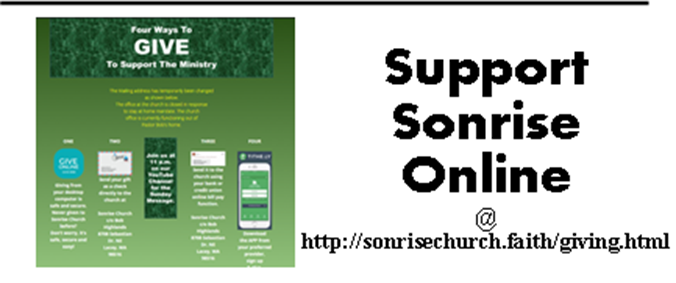 